Министерство науки и высшего образования Российской Федерациифедеральное государственное бюджетное образовательное учреждениевысшего образования«Курганский государственный университет»(ФГБОУ ВО «КГУ»)		УТВЕРЖДАЮ		Ректор 		 ___________   / Н.В. Дубив /		«26» января_ 2024 г.Фонд оценочных средствБД.08 Основы безопасности и защиты РодиныСпециальность среднего профессионального образования40.02.04 ЮриспруденцияКвалификация: ЮристФорма обученияОчная Курган  2024Разработчик: Доцент                                                                                         И. А. ГениатулинаУтверждено на заседании предметно-цикловой комиссии общеобразовательных дисциплин «18» января 2024 года, протокол № 1.Согласовано:Начальник управленияобразовательной деятельности					И.В. Григоренко1. Паспорт Фонда оценочных средствФонд оценочных средств (далее ФОС) предназначен для контроля и оценки образовательных достижений обучающихся, освоивших программу предмета БД.08 Основы безопасности и защиты Родины основной профессиональной образовательной программы подготовки специалистов среднего звена в соответствии с ФГОС СПО по специальности 40.02.04 Юриспруденция в части достижения личностных результатов, сформированности регулятивных, познавательных, коммуникативных учебных действий, а также метапредметных и предметных результатов обучения.ФОС представляет собой комплект заданий для проведения текущего контроля успеваемости и промежуточной аттестации по предмету БД.08 Основы безопасности и защиты Родины по специальности 40.02.04 Юриспруденция.ФОС включает контрольные материалы и рекомендации для проведения промежуточной аттестации в форме дифференцированного зачета.1.2. Фонд оценочных средств позволяет оценивать:Результаты освоения предмета, подлежащие проверке.Контроль и оценка результатов освоения учебного предмета осуществляется преподавателем в процессе проведения устных и письменных опросов.2. Контрольно-оценочные средства для входного контроля обучающегосяНе предусмотрен.3. КОНТРОЛЬНО-ОЦЕНОЧНЫЕ СРЕДСТВА ДЛЯ ТЕКУЩЕГО КОНТРОЛЯ ОБУЧАЮЩЕГОСЯ (по видам контроля)Критерии оценивания тестовых заданий:За правильный ответ на вопрос выставляется положительная оценка – 1 балл.За неправильный ответ на вопрос выставляется отрицательная оценка – 0 баллов.- правильность и осознанность выбора ответа;- самостоятельность ответов;- грамотность и логическая последовательность ответа.3.1 ТестыРаздел 1. Обеспечение личной безопасности и сохранение здоровьяМетод контроля: тестированиеТестовые задания по теме: "Здоровый образ жизни".ЧАСТЬ А1. Здоровый образ жизни- это:а) отсутствие вредных привычек и сбалансированное питание;б) индивидуальная система поведения, направленная на сохранение и укрепление здоровья;в) регулярная диета и занятия спортом;г) регулярное прохождения медицинского обследования.2. Режим жизнедеятельности человека-это:а) установленный режим питания, труда и отдыха;б) отход ко сну и подъем в одно и тоже время каждый день;в) система поведения человека на работе и в быту;г) регулярное занятие спортом.3. Что такое режим дня? а) установленное время для обеда в школьной столовой;б) определенный распорядок дня, предусматривающий время для работы/учебы, различных дел и отдыха;в) отход ко сну в 21:00;г) чередование занятий спортом и отдыха.4. Гиподинамия-это:а) двигательная активность, направленная на решение проблем со здоровьем;б) чрезмерная двигательная активность, приводящая к переутомлению человека;в) ограничение двигательной активности, обусловленное особенностями образа жизни;5. Что такое двигательная активность? а) активность, направленная на достижение высоких результатов в профессиональном спорте;б) прописанные в учебной программе нормативы по физ. культуре;в) чередование занятий спортом и отдыха;г) любая мышечная активность, позволяющая поддерживать хорошую физическую форму, улучшить самочувствие и укрепить здоровье.6. Назовите основные двигательные качества:а) гибкость, выносливость, силовые и скоростные качества;б) умение играть в спортивные командные игры;в) способность пробежать дистанцию в 100 метров за 10 секунд;г) оценка «отлично» по всем нормативом физической культуры.7. О какой процедуре, укрепляющей здоровье идет речь в стихотворении: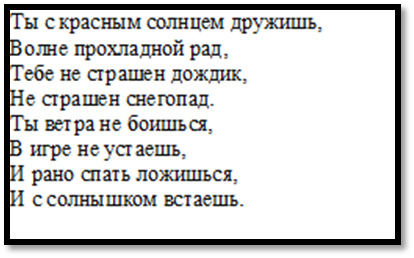 а) купание в ледяной реке;б) закаливание;в) бег;г) активные спортивные игры.8. Что такое закаливание? а) использование ежедневного циркулярного душа;б) повышение устойчивости организма к факторам среды, путем систематического их воздействия на организм;в) ежегодное купание в ледяной реке, с целью выработать иммунитет к холоду;9. Укажите все верные варианты ответа. Регулярное закаливание обеспечивает:а) укрепление силы воли;б) активную физиологическую деятельность и долгую жизнь;в) замедление процесса старения;г) авторитет среди друзей.10. Причинами переутомления являются:а) продолжительный сон и отдых;б) неправильная организация труда и чрезмерная умственная нагрузка;в) отказ от завтрака в течение недели;г) отсутствие прогулок долгое время.11. Укажите ВСЕ наиболее губительные для здоровья вредные привычки:а) привычка ложиться глубокой ночью и спать до полудня;б) курение;в) алкоголизм;г) наркомания.12. Образование раковых опухолей у курильщиков вызывает:а) радиоактивные вещества табака;б) цианистый водород табака;в) эфирный масла табака;г) никотин.13. Кого называют пассивным курильщиком? а) бросивший курить;б) находящийся в одном помещении с курильщиком;в) выкуривший 1 сигарету в день;г) выкуривший сигарету 2 дня назад.14. Алкоголь разлагается в:а) печени;б) мозге;в) крови;г) кишечнике.15. Укажите ВСЕ верные варианты ответа. Признаками алкогольного отравления являются:а) головокружение, тошнота и рвота;б) уменьшение сердечных сокращений;в) расслабленное состояние и здоровый глубокий сон;г) возбужденное или депрессивное состояние.ЧАСТЬ В1. Что такое личная гигиена?а) Перечень правил для предотвращения инфекционных заболеваний.б) Совокупность гигиенических правил, выполнение которых способствует сохранению и укреплению здоровья.в) Правила ухода за телом, кожей, зубами.г) Выполнение медицинских мероприятий по профилактике заболеваний.2. Что такое здоровый образ жизни?а) Перечень мероприятий, направленных на сохранение и укрепление здоровьяб) Лечебно-физкультурный оздоровительный комплексв) Индивидуальная система поведения, направленная на сохранение и укрепление здоровьяг) Регулярные занятия физкультурой3. Что такое режим дня?а) Порядок выполнения повседневных делб) Установленный распорядок жизни человека, включающий в себя труд, питание, отдых и сонв) Перечень повседневных дел, распределенных по времени выполненияг) Строгое соблюдение определенных правил4. Что такое рациональное питание?а) Питание, распределенное по времени принятия пищиб) Питание с учетом потребностей организмав) Питание определенным набором продуктов питанияг) Питание с определенным соотношением питательных веществ5. Что такое закаливание?а) Повышение устойчивости организма к факторам среды, путем систематического их воздействия на организм.б) Длительное пребывание на холоде, с целью привыкания к низким температурамв) Перечень процедур для воздействия на организм холодаг) Купание в зимнее время6. Назовите основные двигательные качества?а) Умение играть в спортивные игры, бегать и выполнять гимнастические упражненияб) Количество движений в единицу времени, максимальная амплитуда движений, мышечная силав) Гибкость, выносливость, скоростные и силовые качестваг) Состояние мышц, выражающая их готовность к выполнению движений7. Прежде всего, от табачного дыма страдает?а) Опорно-двигательный аппаратб) Легочная системав) Мозговая активность8.  Кто такой "Пассивный курильщик"?а) Человек, выкуривающий 1-2 сигареты в деньб) Человек находящийся в помещении с курильщикомв) Человек, выкуривающий менее 2 сигарет в месяцг) Человек, выкуривающий более пачки в день9.  Спирт главным образом действует на?а) Опорно-двигательный аппаратб) Нервную системув) Легочную системуг) Костную ткань10. Влияет ли алкоголь на железы внутренней секреции?а) Влияет, но незначительноб) Не влияетв) Влияет11.  Основными признаками наркомании и токсикомании являются?а) Психическая зависимостьб) Физическая зависимостьв) Хорошее настроениег) Изменение чувствительности к наркотику12. Признаками наркотического отравления являются?а) Насморкб) Сужение зрачковв) Покраснение кожиг) Головокружение13. Признаками алкогольного отравления являются?а) Головокружение б) Возбуждение или депрессивное состояние в) Нарушение речи г) Ухудшение слуха д) Тошнота и рвотаЧасть А Часть БЧасть А :  за каждый правильный ответ – 1 балл.Часть Б: вопросы 12 и 13 – оцениваются по 2 балла.Критерии оценки: А) 15 - 13 правильных ответов, то ставится оценка «отлично»; Б) 12 - 11 правильных ответов, то ставится оценка «хорошо»; В) 10 - 8 правильных ответов, то ставится оценка «удовлетворительно»; Г) менее 7 правильных ответов означает «неудовлетворительно.Тестовые задания по теме: «Вредные привычки».Часть А:  Выбери один правильный ответ: 1) Прежде всего от табачного дыма страдает: а) Опорно-двигательный аппарат, б) Легочная система, в) Мозговая активность; 2) Кто такой "Пассивный курильщик"? а) Человек выкуривающий 1-2 сигареты в день, б) Человек находящийся в помещении с курильщиком, в) Человек выкуривающий менее 2 сигарет в месяц, г) Человек выкуривающий более пачки в день; 3) Во сколько раз чаще встречается заболевание сердца у курильщиков? а) В 12-13 раз, б) В 2-3 раза, в) В 5-6 раз, г) В 8-9 раз; 4) Спирт главным образом действует на: а) Опорно-двигательный аппарат, б) Нервную систему, в) Легочную систему, г) Костную ткань; 5) Влияет ли алкоголь на железы внутренней секреции? а) Влияет, но незначительно, б) Не влияет, в) Влияет; 6)Какие известны заболевания, связанные с неумеренным употреблением алкоголя? Выберите ответ: а) тромбофлебит; б) хронический гастрит; в) хронический остеохондроз. 7).Какой орган первым принимает «удар» алкоголя? Выберите ответ: а) головной мозг; б) сердце; в) печень. 8)Что включает в себя понятие «образ жизни человека»? Выберите ответ: а) определяет отношение человека к другим людям; б) определяет отношение человека к своему «Я»; в) определяет отношение человека к своему здоровью. 9).Как алкоголь действует на внутренние органы человека? а) стимулирует работу внутренних органов б) разрушает внутренние органы в) не наносит никакого вреда 10).Как влияет алкоголь на психическое состояние человека? а) полностью разрушает нервную систему б) не наносит никакого вреда в) не задумывался об этом 11).Влияет ли алкоголь на социальный статус человека? а) да          б) нет            в) не знаю 12).От какого вида алкогольной продукции наблюдается прибавление в весе? а) пиво б) вино в)водка 13).Каким образом пиво влияет на нарушение гормонального строя организма мужчины? а) никак не влияет б) стимуляция тонуса мышц в)увеличение груди и бедер 14).Влияние алкоголя на умственную деятельность? а) стимуляция умственной деятельности б) никакого влияния в)понижение умственной активности 15) Опасно ли курение для организма человека? а) нет, это модно и красиво; б) да, это очень опасно; в) особой опасности нет, ведь в любой момент можно остановиться. 16) Какие органы человека страдают при курении в первую очередь? а) органы дыхания: рот, гортань, бронхи, легкие; б) сердце и кровеносные сосуды; в) никакие органы  не страдают. 17). С какого возраста разрешена продажа сигарет? а) в любом возрасте; б) с 18 лет; в) в преклонном возрасте. 18).Совместимы ли спорт и здоровье? а) нет, большинство спортсменов не курят; б) курение не влияет на занятия спортом; в) если спортсмен курит, то его спортивные результаты ухудшаются. 19).Какое вредное вещество образуется при курении? Выберите ответ: А) пепел; Б) табачный деготь; В) табачный окурок. Часть В. Выбери 2  правильных ответа: 20). Какие болезни возникают у курильщиков ? а) рак органов пищеварения и дыхания; б) ожирение и сахарный диабет; в) сердечно-сосудистые заболевания. 21). Как определить является ли человек курильщиком? а) никаких признаков нет; б) зубы и пальцы желтеют; в) плохой запах изо рта. 22). Как уберечь себя, если в твоем доме кто-то курит? а) чаще проветривать помещение; б) я сам не курю, поэтому мне ничего не угрожает; в) не находится в той комнате, где курят. Часть С - множественный ответ 23) Укажите правильный порядок действий при оказании помощи пострадавшему от алкогольного отравления: а) Положить на голову холодный компресс, б) Промыть желудок, в) Вызвать "Скорую помощь", г) Уложить набок и очистить дыхательные пути, д) Дать понюхать ватку, смоченную в нашатырном спирте; 24) Признаками алкогольного отравления являются: а) Головокружение, б) Возбуждение или депрессивное состояние, в) Нарушение речи, г) Ухудшение слуха, д) Тошнота и рвота. 25) Укажите правильный порядок действий при оказании помощи пострадавшему от отравления лекарственными препаратами: а) Промыть желудок, б) Вызвать "Скорую помощь", в) Дать крепкого чая (кофе).  Ключ ответов: Часть А:  Выбери один правильный ответ: 1) Б     2) Б     3) А     4) Б     5) В     6)-Б  7)-В    8)-В    9) –б  10)-а  11)-а  12)-а    13)-в   14)-в   15) -б   16-а     17)-б     18)-а  19)-б    Часть В. Выбери 2  правильных ответа:    20)- ав 21)-бв 22)-ав     Часть С - множественный ответ (2-х бальные   задания)  23)-ГДБАВ   24)- АБД   25)-БАВ Критерии оценки: А) 28-25 правильных ответов, то ставится оценка «отлично»; Б) 24-20 правильных ответов, то ставится оценка «хорошо»; В) 19-14 правильных ответов, то ставится оценка «удовлетворительно»; Г) менее 14правильных ответов означает «неудовлетворительноРаздел 2. Государственная система обеспечения безопасности населенияКонтрольная работа № 1 (письменная)1 вариантДополните фразу: «Система мероприятий по подготовке к защите и по защите населения, материальных и культурных ценностей на территории Российской Федерации от опасностей, возникающих при ведении военных действий или вследствие этих действий, называется _________________________».2. Введение гражданской обороны начинается:А) с началом ликвидации последствий ЧС природного и техногенного характера;Б) с момента объявления состояния войны или введения военного положения на территории РФ или в отдельных её местностях;В) с момента мобилизации взрослого населения страны.3. Из перечисленных ниже определений, укажите то, которое соответствует определению ядерного оружия:А) оружие массового поражения взрывного действия, основанное на использовании внутриядерной энергии, мгновенно выделяющейся в результате цепной реакции при делении атомных ядер радиоактивных элементов;Б) оружие массового поражения, действие которого основано на токсических свойствах химических веществ;В) биологические средства, используемые с помощью живых зараженных переносчиков заболеваний или в виде порошков и суспензий в боеприпасах с целью вызвать массовые заболевания людей, сельскохозяйственных животных и растений.4.К неуправляемым боеприпасам относятся:А) баллистические ракеты, торпеды, разведывательно-ударные комплексы;Б) различного вида авиабомбы: осколочные, фугасные, шариковые, объемного взрыва;В) напалм, пирогель, термит и термитные составы, белый фосфор;Г) холодное оружие.5.Назовите поражающие факторы ядерного взрыва.6.На какие виды подразделяются средства индивидуальной защиты населения?7.Что такое эвакуация? По какому принципу она проводится?8. Какие виды санитарной обработки вы знаете, и в чем они заключаются?2 вариант1.Дополните фразу: «Виды оружия, способные в результате применения привести к массовым поражениям или уничтожению живой силы и техники противника называют _______________________».2.К основным понятиям Гражданской Обороны относятся:А) силы ГО, службы ГО, гражданские организации ГО, территории, отнесённые к группе по ГО;Б) оповещение, санитарная обработка, объекты ГО, органы управления ГО;В) эвакуация, рассредоточение, войска гражданской обороны.3.Из перечисленных ниже определений, укажите то, которое соответствует определению химического оружия:А) оружие массового поражения взрывного действия, основанное на использовании внутриядерной энергии, мгновенно выделяющейся в результате цепной реакции при делении атомных ядер радиоактивных элементов;Б) оружие массового поражения, действие которого основано на токсических свойствах химических веществ;В) биологические средства, используемые с помощью живых зараженных переносчиков заболеваний или в виде порошков и суспензий в боеприпасах с целью вызвать массовые заболевания людей, сельскохозяйственных животных и растений.4.К видам зажигательного оружия относятся:А) баллистические ракеты, торпеды, разведывательно-ударные комплексы;Б) различного вида авиабомбы: осколочные, фугасные, шариковые, объемного взрыва;В) напалм, пирогель, термит и термитные составы, белый фосфор;Г) холодное оружие.5.На какие группы подразделяются отравляющие вещества в зависимости от их воздействия на человека?6.Какие сооружения относятся к средствам коллективной защиты населения?7.Что такое оповещение?8. Что такое рассредоточение? По какому принципу оно проводится?Правильные варианты ответов:1 вариант1. Гражданской обороной2. Б3. А4. Б5. Ударная волна, световое излучение, ионизирующее излучение, радиоактивное заражение, электромагнитный импульс.6. Средства защиты органов дыхания, средства защиты кожи, медицинские индивидуальные средства защиты.7. Эвакуация – это организованный вывоз из городов и опасных зон неработающего и нетрудоспособного населения, материальных и культурных ценностей в безопасную зону. Она проводится по территориальному принципу.8. Частичная и полная. Частичная проводится сразу же после выхода из зараженной местности: верхняя одежда выколачивается, вычищается, обтирается противогаз и обувь чистой водой. Снимается противогаз , тщательно прополаскивается рот и горло, руки и лицо, открытые участки тела моются с мылом. Полная проводится на ПУСО – все тело тщательно моется тёплой водой с мылом, одежда и обувь замачиваются, выстирывается, обрабатывается специальной паровоздушной смесью или полностью заменяется.2 вариант1. Оружием массового поражения.2. А3. Б4. В5. Нервно-паралитические, удушающие, кожно-нарывные, общеядовитые, психохимические, раздражающие.6. Убежища, укрытия (ПРУ и простейшие – щели).7. Оповещение – это предупреждение населения о возможной опасности природного и техногенного характера (ЧС мирного времени), а также о нападении противника или заражении местности (ЧС военного времени).8. Рассредоточение – это вывоз из городов рабочих и служащих, продолжающих работу в городах, с членами их семей в загородную зону для проживания и отдыха. Оно проводится по производственному принципу.Оценка письменных контрольных работ.Оценка «5» ставится за работу, выполненную полностью без ошибок и недочетов.Оценка «4» ставится за работу, выполненную полностью, но при наличии в ней не более одной негрубой ошибки и одного недочета, не более трех недочетов.Оценка «3» ставится, если студент правильно выполнил не менее 2/3 всей работы или допустил не более одной грубой ошибки и двух недочетов, не более одной грубой и одной негрубой ошибки, не более трех негрубых ошибок, одной негрубой ошибки и трех недочетов, при наличии четырех-пяти недочетов.Оценка «2» ставится, если число ошибок и недочетов превысило норму для оценки 3 или правильно выполнено менее 2/3 всей работы.Раздел 3. Основы обороны государства и воинская обязанностьТестовые задания по теме: «Основы военной службы»Часть А. Выбери один правильный ответ.а) установленный законом почетный долг граждан с оружием в руках защищать свое Отечество, нести службу в рядах Вооруженных Сил, проходить вневойсковую подготовку и выполнять другие связанные с обороной страны обязанности;б) прохождение военной службы в мирное и военное время, самостоятельная подготовка к службе в Вооруженных Силах;в) долг граждан нести службу в Вооруженных Силах в период военного положения и в военное время.2. Военная служба исполняется гражданами:а) только в Вооруженных Силах Российской Федерации:б) в Вооруженных Силах РФ, пограничных войсках Федеральной пограничной службы РФ и в войсках гражданской обороны;в) в Вооруженных Силах РФ, других войсках, органах и формированиях.3. Граждане РФ проходят военную службу:а) по призыву и в добровольном порядке (по контракту);б) только в добровольном порядке (по контракту);в) только по призыву, по достижении определенного возраста.4. Составная часть воинской обязанности граждан РФ, которая заключается в специальном учете призывников и военнообязанных по месту жительства, -это:а) воинский учет';б) воинский контроль;в) учет военнослужащих.5. Персональный воинский учет ведется:а) районными (городскими) военными комиссариатами;б) управлениями (отделами) кадров военных округов;в) специально уполномоченными сотрудниками органа управления образованием района (города).6. В соответствии с Федеральным законом «О воинской обязанности и военной службе» первоначальная постановка на воинский учет осуществляется:а) в период с 1 июня по 30 августа в.год достижения гражданами возраста 16 лет;б) в период с 1 января по 31 марта в год достижения гражданами возраста 17 лет;в) в период с 1 сентября по 30 ноября в год достижения гражданами возраста 18 лет.7. Уклонившимся от исполнения воинской обязанности считается гражданин:а) явившийся по вызову военного комиссариата без необходимых документов;б) не явившийся по вызову военкомата в указанный срок без уважительной причиныв) не явившийся по вызову военкомата в указанный срок, имея уважительную причину.8. Определите, какая из перечисленных причин не является уважительной при неявке гражданина по повестке военкомата:а) утеря повестки военного комиссариата;б) заболевание гражданина, связанное с утратой трудоспособности;в) препятствие, не зависящее от воли гражданина.9. Обязательная подготовка граждан к военной службе предусматривает:а) подготовку граждан, не достигших возраста 18 лет, по основам военной службы, в течение одного месяца на базе одной из воинских частей;б) подготовку по основам военной службы в общеобразовательных учреждениях;в) прохождение медицинского освидетельствования, а при необходимости амбулаторного илистационарного обследования и лечения в медицинском учреждении.10. В каких случаях гражданин РФ имеет право на замену военной службы альтернативной гражданской службой:а) в случае, если его семья или ближайшие родственники ходатайствуют о замене военной службы на альтернативную;б) в случае, если его убеждениям или вероисповеданию противоречит несение военной службы;в) в случае, если его возраст на момент призыва составляет 25 лет и более.11. Уставы ВС РФ подразделяются на:а) боевые и общевоинские;б) тактические, стрелковые и общевоинские;в) уставы родов войск и строевые;12. Призыву на военную службу подлежат граждане:а) мужского пола в возрасте от 18 до 25 лет, состоящие на воинском учете и не пребывающие в запасе;б) мужского пола в возрасте от 18 до27 лет, состоящие или обязанные состоять на воинском учете,не пребывающие в запасе и не имеющие права на освобождение от военной службы;в) мужского и, как исключение, женского пола, в возрасте от 18 до 25 лет и признанные годными к военной службе.13. Первый контракт о прохождении военной службы вправе заключать граждане в возрасте:а) от 18 до 40 лет;б)от 21 до 45 лет;в) от 16 до 35 летЧасть Б. Выбери один правильный ответ.1. С какой целью осуществляется профессиональный психологический отбор граждан, призываемых на военную службу:а) с целью обеспечения соответствия индивидуально-психологических качеств граждан, современным требованиям в Вооруженных Силах РФ;б) с целью создания воинских коллективов из военнослужащих с одинаковыми индивидуально-психологическими качествами;в) с целью выявления граждан, индивидуально-психологические качества которых могут стать препятствием для прохождения службы.2. Граждане, пребывающие в запасе, могут призываться на военные Сборы продолжительностью:а) до одного месяца, но не чаще одного раза в пять лет;б) до двух месяцев, но не чаще одного раза в три года;в) до трех месяцев, но не чаще одного раза в четыре года.3. Право гражданина РФ на замену военной службы альтернативной гражданской Службой определено:а) в Конституции Российской Федерации;б) в законе « О статусе военнослужащих»;в) в законе « Об обороне».4. Боевые уставы Вооруженных Сил РФ содержат:а) организационные принципы боевой деятельности военнослужащих;б) практические рекомендации родам войск о их задачах в военное время;в) теоретические положения и практические рекомендации на использовании войск в бою.5. Призыв на военную службу осуществляется на основании:а) Указа Президента Российской Федерации;б) постановления Правительства Российской Федерации:в) решения Совета Безопасности Российской Федерации.6. Кто освобождается от призыва на военную службу:а) признанные не годными или ограниченно годными к военной службе по состоянию здоровья, проходящие или прошедшие военную или альтернативную службу в РФ, прошедшие военную службу в другом государстве, имеющие ученую степень кандидата или доктора наук;б) имеющие ребенка, воспитываемого без матери, имеющие двух или более детей, имеющие ребенка в возрасте до трех лет, мать( отец) которых, кроме них, имеет двух или более детей в возрасте до 8 лет или инвалида с детства и воспитывает их без мужа(жены);в) граждане, достигшие возраста 18 лет и не состоящие на воинском учете, нет прошедшиемедицинское освидетельствование в полном объеме и в установленные сроки, граждане временно пребывающие за границей,7. Кому предоставляется отсрочка от призыва на военную службу:а) прошедшим альтернативную гражданскую службу в РФ, имеющим детей в возрасте от 3 до 18 лет, проходящим государственную службу в органах государственного самоуправления;б) временно не годным к военной службе по состоянию здоровья, постоянно работающим врачам в сельской местности- на время этой работы, получающим послевузовское образование в аспирантурах на время учебы и защиты квалификационной работы, имеющие высшее педагогическое образование и постоянно работающие на педагогических должностях в сельской местности- на время этой работы;в) находящиеся под арестом или осужденные, находящиеся в местах лишения свободы, имеющие неснятую судимость, в отношении которых ведется следствие или уголовное дело передано в суд.8. Призыв на военную службу проводится:а) один раз в год с 1 апреля по 30 июля;б) на основании приказа министра обороны РФ с 1 апреля по 31 декабря;в) два раза в год с 1 апреля по 30 июня и с 1 октября по 31 декабря.9. Каким законодательным актом установлена система воинских званий для всех составов военнослужащих:а) Федеральным законом РФ «О воинской обязанности и военной службе»;б) Федеральным законом РФ «О статусе военнослужащего»;в) законом РФ «О безопасности».10. Преданность своему Отечеству, любовь к Родине, стремление служить её интересам и защищать её от врагов - это:а) героизм;б) воинский долг;в) патриотизм.11. Можно ли военнослужащего привлекать к участию в боевых действиях до приведения его к военной присяге?а) можно;б) можно - в исключительных случаях;в) нельзя.12. Развитие наиболее важных для каждой военной специальности физических и волевых качеств осуществляется в ходе:а) огневой подготовки;б) физической подготовки;в) технической подготовки.13. Каковы сроки военной службы для военнослужащих, проходящих службу по призыву?а) 12 месяцев;б) 24 месяца;в) 36 месяцевЧасть А Часть Б Часть А :  за каждый правильный ответ – 1 балл,  за вопрос  12 –  2 балла..Часть Б: за каждый правильный ответ – 1 балл,  вопрос 9 – оценивается по 2 балла.Критерии оценки: А) 14 - 12 правильных ответов, то ставится оценка «отлично»; Б) 11 - 9 правильных ответов, то ставится оценка «хорошо»; В) 8 - 7 правильных ответов, то ставится оценка «удовлетворительно»; Г) менее 7 правильных ответов означает «неудовлетворительно.Раздел 4. Основы  медицинских  знанийМетод контроля: тестированиеТестовые заданияЧасть А: выберите несколько правильных ответов1.Каковы основные признаки наружного кровотечения?  а. медленное и тягучее кровотечение  б. быстрое и пульсирующие кровотечение  в. сильная боль в повреждённой части тела  г. кровь ярко-красного цвета  д. кровь темно-красного цвета2.Каковы признаки поверхностного венозного кровотечения?  а. кровь спокойно вытекает из раны  б. кровь фонтанирует из раны  в. кровь ярко-красного цвета  г. кровь тёмно-красного цвета  д. слабость3.Каким образом наложить жгут при артериальном кровотечении?  а. прижать пальцем артерию ниже кровотечения  б. прижать пальцем артерию выше кровотечения, на 3-5 см выше раны наложить вокруг конечности чистую мягкую ткань  в. плотно приложить жгут к конечности и сделать необходимое количество оборотов, а также прикрепить к жгуту записку с указанием даты и точного времени наложения  г. доставить пострадавшего с наложенным жгутом в медицинское учреждение  д. на 3-5см ниже раны наложить вокруг конечности чистую ткань.4.Как правильно наложить давящую повязку?  а. обработать края раны перекисью водорода или марганцовкой;  б. обработать края раны вазелином или кремом  в. прикрыть рану стерильной салфеткой, а на неё положить сложенный в несколько раз бинт  г. наложить повязку5.Укажите признаки внутреннего кровотечения?  а. порозовение кожи в области повреждения  б. посинение кожи в области повреждения  в. учащённый слабый пульс и частое дыхание  г. кашель с кровянистыми выделениями  д. повышение артериального давления  е. чувство неутолимого голода6.В чём заключается оказание первой медицинской помощи при незначительных открытых ранах?  а. промыть рану содовым раствором и обработать её спиртом  б. промыть рану перекисью водорода (раствором марганцовки) и обработать её йодом  в. смазать рану вазелином или кремом  г. заклеить рану бактерицидным пластырем или наложить стерильную повязку7.Каким образом оказывается первая медицинская помощь при ушибах?  а. наложением холода на место ушиба  б. наложением тепла на место ушиба  в. наложением на место ушиба тугой повязки и обеспечением повреждённому месту покоя8. В чём заключается оказание первой медицинской помощи при растяжениях?  а. наложить на повреждённое место холод  б. наложить на повреждённое место тепло  в. наложить на повреждённое место тугую повязку и обеспечить ему покой  г. доставить пострадавшего в медицинское учреждение9.Каким образом оказывается первая медицинская помощь при вывихах?  а. обеспечить повреждённой конечности покой  б. наложить стерильную повязку и дать пострадавшему обильное питьё  в. наложить тугую повязку и дать пострадавшему обезболивающие средство  г. доставить пострадавшего в медицинское учреждение10.Какой должна быть первая медицинская помощь при открытых переломах?   а. вправить вышедшие наружу кости  б. остановить кровотечение и обработать края Раны антисептиком  в. на рану в области перелома наложить стерильную повязку и дать пострадавшему обезболивающие средство  г. провести иммобилизацию конечности в том положении, в котором она оказалась в момент повреждения11.Как оказать первую медицинскую помощь при закрытых переломах?  а. провести иммобилизацию места перелома  б. устранить искривление конечности  в. положить на место травмы холод и дать пострадавшему обезболивающее средство  г. доставить пострадавшего в медицинское учреждение12.Какой должна быть первая медицинская помощь при подозрении на сотрясение головного мозга?  а. надо обеспечить пострадавшему абсолютный покой  б. на голову пострадавшему наложить тёплую грелку  в. на голову пострадавшему положить холод  г. вызвать врача13.Как оказать экстренную реанимационную помощь пострадавшему?  а. положить пострадавшего на спину на твёрдую ровную поверхность  б. положить пострадавшего на спину на мягкую ровную поверхность  в. произвести прекардиальный удар в область грудины  г. приступить к непрямому массажу сердца и проведению искусственной вентиляции лёгких, вызвать «скорую помощь»Часть Б : выберите один правильный ответ1. Особенности проведения искусственной вентиляции легких детям:а. Частота вдуваний воздуха и объем вдуваемого воздуха, по сравнению со взрослыми пострадавшими, не меняетсяб. Увеличивается частота вдуваний воздуха с обязательным уменьшением объема вдуваемого воздухав. Уменьшается частота вдуваний воздуха с обязательным уменьшением объема вдуваемого воздухаг. Увеличивается частота вдуваний воздуха с обязательным увеличением объема вдуваемого воздуха2. Частота вдуваний воздуха в минуту при проведении искусственной вентиляции легких составляет:а. 20-24 вдуваний в минуту для взрослых, 30-36 для детейб. 6-8 вдуваний в минуту для взрослых, 8-10 для детейв. 8-10 вдуваний в минуту для взрослых, 12-20 для детейг. 12-14 вдуваний в минуту для взрослых, 6-8 для детей3. Положение пострадавшего при проведении сердечно-легочной реанимации:а. В том положении, в котором был обнаружен пострадавший (колени реанимирующего выше уровня спины пострадавшего)б. На спине, на ровной жесткой поверхности (колени реанимирующего на уровне спины пострадавшего)в. На спине, на ровной поверхности (колени реанимирующего ниже уровня спины пострадавшего)г. На спине, на ровной поверхности (колени реанимирующего выше уровня спины пострадавшего)4. При проведении искусственной вентиляции легких методом «рот в рот» необходимо:а. Свободной рукой плотно зажимать нос пострадавшегоб. Зажимать нос пострадавшего только в случае, если носовые ходы свободныв. Нос пострадавшему не зажиматьг. Обеспечить надежную изоляцию рук пострадавшего5. Промывание желудка при отравлении в порядке первой помощи (немедицинским персоналом и без желудочного зонда) запрещено:а. При отравлениях у несовершеннолетних детейб. При отравлениях у лиц, не имеющих при себе документов, удостоверяющих личностьв. При отравлениях кислотами, щелочами, нефтепродуктами, при судорогах, в случае потери сознания пострадавшимг. При отравлении у лиц, страдающих эпилепсией6. Правильная транспортировка пострадавшего, находящегося без сознания (за исключением случаев, когда в связи с подозрением на травму позвоночника менять положение тела не рекомендуется) производится:а. В положении на бокуб. В положении на спинев. В положении с приподнятыми нижними конечностямиг. В положении на животе7. При вынужденном длительном наложении кровоостанавливающий жгут необходимо:а. Периодически ослаблять, и затем переносить ниже прежнего места наложенияб. Периодически ослаблять, применяя на это время пальцевое прижатие, затем накладывать на прежнее местов. Периодически ослаблять, применяя на это время пальцевое прижатие, затем переносить выше прежнего места наложенияг. Не ослаблять для предотвращения повторного кровотечения8. Какие действия проводятся при проникающем ранении грудной клетки (с выходом воздуха в плевральную полость)?а. Придание пострадавшему возвышенного положения, первоначальное закрытие раны ладонью, затем закрытие раны повязкой, не пропускающей воздух - с использованием индивидуального перевязочного пакета, иного полиэтиленового пакета и т.п.б. Придание пострадавшему возвышенного положения, первоначальное закрытие раны ладонью, закрытие раны повязкой, обеспечивающей фиксацию грудной клетки пострадавшегов. Придание пострадавшему положения «на спине» первоначальное закрытие раны ладонью, затем закрытие раны повязкой, не пропускающей воздух - с использованием индивидуального перевязочного пакета, иного полиэтиленового пакета и т.п.г. Придание пострадавшему положения «на боку», первоначальное закрытие раны ладонью, закрытие раны повязкой, обеспечивающей фиксацию грудной клетки пострадавшего9. Что необходимо сделать при ожоговой ране?а. Смазать рану маслом, наложить повязкуб. Очистить рану и промыть ее холодной водойв. Наложить чистую увлажненную повязкуг. Обработать рану дезинфицирующим раствором10. Если пострадавший находится в сознании и задыхается, или у него имеется ранение грудной клетки, в какое положение до прибытия скорой помощи он должен быть переведен?а. В положение«на спине»б. В положение«полусидя»в. В устойчивое боковое положениег. В положение «на животе» 11. Техника наложения кровоостанавливающего жгута предусматривает:а. Наложение жгута на одежду выше места кровотечения (с указанием времени наложения в записке)б. Наложение жгута под одежду выше места кровотеченияв. Наложение жгута на одежду ниже места кровотечения (с указанием времени наложения в записке)г. Наложение жгута под одежду ниже места кровотечения (с указанием времени наложения в записке)12. Что в первую очередь может помочь при возникновении не проходящих в покое острых болей за грудиной (в области сердца)?а. Обеспечение физической нагрузкиб. Прием нитроглицерина под язык (только если пострадавший знает о своей болезни и имеет его при себе)в. Измерение давления и частоты пульсаг. Проведение непрямого массажа сердца13. Какие правила оказания первой помощи соблюдаются при проникающем ранении в брюшную полость?а. Приподнять голову, дать сладкое теплое питье, накрыть рану стерильной салфеткой и положить холод на рануб. Не давать пострадавшему пить жидкость, не извлекать инородное тело, прикрыть рану стерильным перевязочным материаломв. Не давать пострадавшему пить жидкость, извлечь инородное тело, накрыть рану стерильной салфеткойг. Дать пострадавшему обезболивающее, извлечь инородное тело, накрыть рану стерильной салфеткойЧасть АЧасть БЧасть А :  за каждый правильный ответ – 1 балл,  за вопрос  4 –  2 балла..Часть Б: за каждый правильный ответ – 1 балл,  вопрос 9 – оценивается за 2 балла.Критерии оценки: А) 14 - 12 правильных ответов, то ставится оценка «отлично»; Б) 11 - 9 правильных ответов, то ставится оценка «хорошо»; В) 8 - 7 правильных ответов, то ставится оценка «удовлетворительно»; Г) менее 7 правильных ответов означает «неудовлетворительно.Контрольно-оценочные средства промежуточной аттестации обучающихсяПеречень вопросов для подготовки обучающихся к дифференцированному зачету по дисциплине Основы безопасности и защиты Родины1. Здоровье и здоровый образ жизни. Факторы, способствующие укреплению здоровья.2. Вредные привычки и их профилактика.3. Общие понятия и классификация чрезвычайных ситуаций природного и техногенного характера.4. Единая государственная система защиты населения и территорий в ЧС.5. Гражданская оборона- составная часть обороноспособности.6. Инженерная защита. Виды защитных сооружений7. Правила безопасного поведения при угрозе теракта и при захвате в заложники.8. Оповещение и информирование населения об опасностях, возникающих в ЧС мирного и военного времени.9. Эвакуация населения в условиях ЧС.10. Аварийно-спасательные и другие неотложные работы, проводимые в зонах ЧС.11. История создания Вооруженных сил РФ.12. Организационная структура ВС РФ.13. Основные понятия о воинской обязанности.14. Прохождение воинской службы по призыву.15. Прохождение воинской службы по контракту.16. Воинская дисциплина и ответственность.17. Боевые традиции ВС РФ.18. Репродуктивное здоровье, как составляющая часть здоровья человека и общества.19. Правовые основы взаимоотношения полов. Здоровье родителей и ребенка.20. Основные инфекционные болезни, их классификация и профилактика.21. Инфекции, передаваемые половым путем.22. Первая медицинская помощь при поражении электрическим током, синдроме длительного сдавливания.23. Общие правила оказания первой медицинской помощи при травмах и ранениях.24. Первая медицинская помощь при ожогах и отморожениях.25. Первая медицинская помощь при острой сердечной недостаточности, приступе стенокардии, инфаркте миокарда и внезапной остановке сердца.Критерии оценкиОценка устного ответа обучающихся на зачете с оценкойОценка «5» ставится в том случае, если студент показывает верное понимание рассматриваемых вопросов, дает точные формулировки и истолкование основных понятий, строит ответ по собственному плану, сопровождает рассказ примерами, умеет применить знания в новой ситуации при выполнении практических заданий; может установить связь между изучаемым и ранее изученным материалом по курсу ОБЖ, а также с материалом, усвоенным при изучении других предметов. Оценка «4» ставится, если ответ студента удовлетворяет основным требованиям к ответу на оценку «4», но дан без использования собственного плана, новых примеров, без применения знаний в новой ситуации, без использования связей с ранее изученным материалом и материалом, усвоенным при изучении других предметов; если студент допустил одну ошибку или не более двух недочетов и может их исправить самостоятельно или с небольшой помощью учителя.Оценка «3» ставится, если студент правильно понимает суть рассматриваемого вопроса, но в ответе имеются отдельные пробелы в усвоении вопросов курса ОБЖ, не препятствующие дальнейшему усвоению программного материала; умеет применять полученные знания при решении простых задач с использованием стереотипных решений, но затрудняется при решении задач, требующих более глубоких подходов в оценке явлений и событий; допустил не более одной грубой ошибки и двух недочетов, не более одной грубой и одной негрубой ошибки, не более двух-трех негрубых ошибок, одной негрубой ошибки и трех недочетов; допустил четыре или пять недочетов. Оценка «2» ставится, если студент не овладел основными знаниями и умениями в соответствии с требованиями программы и допустил больше ошибок и недочетов, чем необходимо для оценки 3. При оценивании устных ответов студентов целесообразно проведение поэлементного анализа ответа на основе программных требований к основным знаниям и умениям обучающихся, а также структурных элементов некоторых видов знаний и умений, усвоение которых целесообразно считать обязательными результатами обучения.Результаты обучения Методы оценкиличностные (если есть)осознание потребности соблюдать нормы здорового образа жизни, осознанно выполнять правила безопасности жизнедеятельностиНаблюдение преподавателя  в процессе освоения обучающимся программы предметаготовность к служению Отечеству, его защитеНаблюдение преподавателя  в процессе освоения обучающимся программы предметаосвоение приемов действий в опасных и чрезвычайных ситуациях природного, техногенного и социального характераНаблюдение преподавателя  в процессе освоения обучающимся программы предметаготовность к исключению из своей жизни вредных привычек (курения, пьянства и т. д.)Наблюдение преподавателя  в процессе освоения обучающимся программы предметаметапредметные:овладение умениями формулировать личные понятия о безопасности; анализировать причины возникновения опасных и чрезвычайных ситуаций; обобщать и сравнивать последствия опасных и чрезвычайных ситуаций; выявлять причинно-следственные связи опасных ситуаций и их влияние на безопасность жизнедеятельности человекаНаблюдение преподавателя  в процессе освоения обучающимся программы предметасформированность умения анализировать явления и события природного, техногенного и социального характера, выявлять причины их возникновения и возможные последствия, проектировать модели личного безопасного поведенияНаблюдение преподавателя  в процессе освоения обучающимся программы предметаформирование умения предвидеть возникновение опасных ситуаций по характерным признакам их появления, а также на основе анализа специальной информации, получаемой из различных источниковНаблюдение преподавателя  в процессе освоения обучающимся программы предметасформированность  установки на здоровый образ жизниНаблюдение преподавателя  в процессе освоения обучающимся программы предметапредметные:освоение знания распространенных опасных и чрезвычайных ситуаций природного, техногенного и социального характераТекущий контроль в виде:- тестов;- устного опроса;- письменного опросаполучение знания основ государственной системы, российского законодательства, направленного на защиту населения от внешних и внутренних угрозТекущий контроль в виде:- тестов;- устного опроса;- письменного опросаосвоение знания основных видов военно-профессиональной деятельности, особенностей прохождения военной службы по призыву и контракту, увольнения с военной службы и пребывания в запасеТекущий контроль в виде:- тестов;- устного опроса;- письменного опросавладение основами медицинских знаний и оказания первой помощи пострадавшим при неотложных состояниях (травмах, отравлениях и различных видах поражений), включая знания об основных инфекционных заболеваниях и их профилактикеТекущий контроль в виде:- тестов;- устного опроса;- письменного опросаВопрос123456789101112131415Ответбабвгабба, б, вбб, в, габавВопрос12345678910111213ОтветбвббагбббвабдВопрос12345678910111213ОтветаваааббаббабаВопрос12345678910111213ОтветабаваабваавбаВопрос12345678910111213Ответв,га,гб,в,га,в,гб,в,гб,га,в,га,в,га,в,гб,в,га,в,га,в,га,в,г Вопрос12345678910111213Ответввбавававбабб